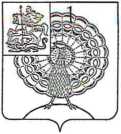 ГЛАВА ГОРОДСКОГО ОКРУГА СЕРПУХОВМосковской областиПОСТАНОВЛЕНИЕ13 августа № 4039О проведении конкурса «Лучший сувенир городского округа Серпухов - 2019»Руководствуясь Федеральным законом от 06.10.2003 № 131-ФЭ «Об общих принципах организации местного самоуправления в Российской Федерации», на основании Устава муниципального образования «Городской округ Серпухов Московской области», в целях популяризации, развития и продвижения ремесел и сувенирной продукции в городском округе Серпухов Московской областипостановляю:Утвердить Положение о проведении конкурса «Лучший сувенир городского округа Серпухов - 2019» (прилагается).Создать конкурсную комиссию и утвердить её состав  по определению лучшего сувенира городского округа Серпухов 2019 года (прилагается).Заместителю главы администрации Сидоркиной О.А. организовать и провести конкурс «Лучший сувенир городского округа Серпухов - 2019» на базе МБУК «Музейно-выставочный центр».Заместителю главы администрации Шашковой О.И. обеспечить размещение настоящего постановления на официальном сайте Администрации городского округа Серпухов в информационно-телекоммуникационной сети «Интернет» (www.serpuhov.ru).5.Контроль за выполнением настоящего постановления возложить на заместителя главы администрации Сидоркину О.А..Глава городского округа	Д.В. ЖариковООО «Апостроф», з. 2303, т. 10000 - 2017УТВЕРЖДЕНОпостановлением Главы городскогоокруга Серпухов Московской области                                 от  13 августа №  4039      ПОЛОЖЕНИЕо проведении конкурса «Лучший сувенир городского округаСерпухов - 2019»1. Общие положенияПоложение о проведении конкурса «Лучший сувенир городского округа Серпухов - 2019» (далее - Положение) определяет цель, задачи и порядок проведения конкурса на лучший сувенир городского округа Серпухов 2019 года (далее - Конкурс).Организаторами конкурса являются Управление культуры Администрации городского округа Серпухов Московской области и муниципальное бюджетное учреждение культуры «Музейно-выставочный центр» (далее - Организаторы).Конкурс является открытым.Цели и задачи конкурсаЦели Конкурса:Популяризация ремесел и продвижение сувенирной продукции городского округа Серпухов;Формирование положительного имиджа городского округа Серпухов как благоприятной территории для развития туризма.Задачи Конкурса:Определение лучшего сувенира городского округа Серпухов 2019года;Выявление и поощрение организаций и мастеров городского округа Серпухов, производителей сувенирной продукции;Улучшение качества и увеличение ассортимента сувенирной продукции;Увеличение туристского потока в городской округ Серпухов;Насыщение рынка качественной, доступной по цене сувенирной продукцией;Выявление новых тенденций в области создания сувенирной продукции и оригинальной упаковки;Выявление талантливых мастеров;Создание базы данных мастеров и организаций, занимающихся изготовлением сувенирной продукции.Организаторы КонкурсаОрганизаторы Конкурса обеспечивают:Подготовку информационных сообщений о Конкурсе (пресс- релизы, информационные письма-приглашения);Прием и регистрацию заявок и сувенирной продукции от претендентов на участие в Конкурсе;Методическую помощь и техническое оснащение проведения Конкурса;Координацию работы конкурсной комиссии по определению лучшего сувенира городского округа Серпухов 2019 года (далее - Конкурсной комиссии);Организацию церемонии награждения победителей;Хранение всех изделий сувенирной продукции, отобранных для проведения и участия в Конкурсе;Организацию выставки конкурсных работ;Решение организационных вопросов.Условия проведения КонкурсаНа Конкурс принимается сувенирная продукция, подразделяемая на категории в зависимости от материала, из которого изготовлен сувенир:     4.1.1. Твердые материалы ( Дерево, металл, стекло,  глина, гипс, керамика, пластик, камень и т.п.)            4.1.2. Мягкие материалы ( Полиграфия, бумага, ткань, папье-маше, кожа, шерсть, войлок и т.п.)            4.1.3. Продукты питания.             4.1.4. Если изделие состоит из нескольких материалов, выбирается категория материала:                  а) на котором нанесено изображение ( пример: Картина на холсте в раме из дерева, относится к мягким материалам).       б) в процентном отношении занимающего большую часть изделия4.2. В Конкурсе могут принимать участие:            4.2.1.Юридические лица; 4.2.2.Физические лица (ремесленники, художники и мастера декоративно-прикладного творчества); 4.2.3.Индивидуальные предприниматели;            4.2.4.Объединения юридических лиц;      4.3. Для участия в Конкурсе необходимо представить следующие документы:            4.3.1.Заполненную Заявку на участие в конкурсе «Лучший сувенир городского округа Серпухов - 2019» согласно Приложению 1 к настоящему Положению;            4.3.2.Информационное письмо, которое должно содержать следующую информацию об участнике Конкурса:            а) краткое описание о предпринимательской и творческой деятельности в произвольной форме;            б) информацию об участии в выставках;            в) информацию об имеющихся наградах;            г) адреса торговых объектов, в которых реализуетсясувенирная продукция, предоставленная на Конкурс.            4.3.3. Образец сувенирной продукции, предоставляемой на Конкурс. На Конкурс принимаются сувенирные изделия авторского исполнения. Каждый участник имеет право подать на Конкурс не более 3-х сувениров (по одному в каждой категории).           4.4.Требования к сувенирной продукции:4.4.1.На рассмотрение Конкурсной комиссии принимается сувенирная продукция, автором и (или) правообладателем которой является направивший ее участник Конкурса;4.4.2.Оформление с использованием элементов символики городского округа Серпухов;            4.4.3.Размер не менее 5x5 см.;4.4.4.Оригинальность, соответствие категориям, указанным в пункте 4.1. настоящего Положения.4.5.Участниками Конкурса не могут являться государственные и муниципальные служащие, а также независимые эксперты, привлекаемые Организаторами для участия в Конкурсной комиссии.4.6. Работы, представленные с нарушением сроков или требований, указанных в пунктах 4.1., 4.3. и 4.4. настоящего Положения, к участию в Конкурсе не допускаются.Порядок проведения КонкурсаПоложение о Конкурсе размещается на официальных сайтах Администрации городского округа Серпухов, Организаторов, в информационно-телекоммуникационной сети «Интернет» и средствах массовой информации не позднее 01.08.2019г.Прием, регистрация заявок и конкурсных работ осуществляется с 03.09.2019 по 11.09.2019 в МБУК «МВЦ» по адресу: Московская область, г. Серпухов, ул. Горького, д. 5-6, в часы работы МБУК «МВЦ». Телефон для справок: (4967)39-69-85, 75-48-09, эл.почта: mvc-mvc@mail.ru.С 18.09.2019г. по 20.09.2019г. организуется работа Конкурсной комиссии и производится определение победителей Конкурса;22.09.2019 проводится церемония награждения победителей и участников Конкурса.С 21.09.2019 по 20.10.2019 в МБУК «МВЦ» будет работать выставка сувениров Конкурса.Экспертная оценкаЭкспертная оценка и определение победителей Конкурса осуществляется Конкурсной комиссией.Конкурсная комиссия:Рассматривает изделия и конкурсные заявки участников Конкурса;Принимает решение о допуске претендентов к участию в Конкурсе;Проводит оценку работ, подводит итоги и определяет победителей Конкурса;Сравнительная оценка представленной сувенирной продукции производится по следующим критериям:Сувенирная продукция, сохраняющая в своих произведениях художественно-стилевые особенности;Качество и оригинальность оформления работы;Цена сувенирной продукции;Техника исполнения работы;Возможность массового изготовления.Оценка сувенирной продукции осуществляется по пятибалльной системе по каждому критерию с последующим подсчетом суммы набранных баллов согласно критериям оценки работ, указанным в пункте 6.3. настоящего Положения.Победителем признается участник Конкурса, представивший сувенирную продукцию, набравшую наибольшее количество баллов.Организация работы Конкурсной комиссииКонкурсную комиссию возглавляет председатель, который:Руководит ее деятельностью;Распределяет обязанности между членами Конкурсной комиссии и дает им поручения в пределах своей компетенции.Планирует время и место проведения заседания Конкурсной комиссии.Заместитель председателя Конкурсной комиссии выполняет функции председателя в его отсутствие.Секретарь Конкурсной комиссии:Формирует повестку дня, организует подготовку материалов и вопросов для их рассмотрения на заседаниях Конкурсной комиссии;Оформляет протоколы заседания Конкурсной комиссии, ее заключения и обеспечивает рассылку документов и решений заинтересованным лицам.Заседание Конкурсной комиссии правомочно при условии участия в ее работе не менее 2/3 от состава, и ее решение принимается простым большинством голосов присутствующих членов. При голосовании каждый член Конкурсной комиссии имеет один голос. Принятие решения членами Конкурсной комиссии путем заочного голосования, а также делегирование ими своих полномочий иным лицам не допускается. Решение Конкурсной комиссии оформляется протоколом не позднее 20.09.2019.Документы и решения, принимаемые Конкурсной комиссией, подписываются всеми членами конкурсной Комиссии.Награждение победителей КонкурсаПо итогам проведения Конкурса определяется один победитель в каждой категории, указанной в пункте 4.1. настоящего Положения. Победители награждаются Дипломом и денежной премией в сумме 10000 (Десять тысяч) рублей.Участникам, не ставшим победителями, вручаются Дипломы за участие в Конкурсе.Результаты Конкурса публикуются в средствах массовой информации, а также на официальных сайтах Администрации городского округа Серпухов Московской области, Организаторов и в информационно-телекоммуникационной сети «Интернет» в течение 10 рабочих дней после принятия решения Конкурсной комиссией.Награждение победителей и участников Конкурса проводится в рамках официальной церемонии награждения в соответствии с п. 5.4. настоящего Положения.Соблюдение авторских правУчастник предоставляет Организаторам Конкурса право безвозмездно использовать изображение сувенирной продукции, исполненное Организатором Конкурса или по его заказу для освещения Конкурса в средствах массовой информации, социальных сетях, создания сборников, фотоальбомов и видеофильмов о Конкурсе, о деятельности Организаторов Конкурса и массового распространения без ограничения тиража и территории распространения.Приложение 1к Положению о проведении конкурса «Лучший сувенир городского округа Серпухов-2019»ЗАЯВКА на участие в конкурсе «Лучший сувенир городского округа Серпухов - 2019»ФИО автора конкурсной работы (полное название организации)Г од рождения	Фактический адрес	Место работы/ учебы	Занимаемая должность	Название конкурсной работыКатегория конкурса (указывается в соответствии с п. 4.1. Положения)Краткое описание работы (материал, техника исполнения)Г од создания работы	Розничная цена изделия	Контактные данные:Телефон/факс			e-mail	Интернет-сайт	Принимая участие в настоящем Конкурсе, я беру на себя ответственность за соблюдение авторских и смежных прав.Передаю право безвозмездно использовать изображение сувенирной продукции, исполненное Организатором Конкурса или по его заказу, для освещения Конкурса, создания сборников, фотоальбомов и видеофильмов о Конкурсе, о деятельности Организаторов Конкурса и массового распространения без ограничения тиража и территории распространения.Согласен на обработку персональных данных в соответствии со ст.9 Федерального закона от 27.07.2006 № 152-ФЗ «О персональных данных».С правилами участия в Конкурсе ознакомлен(а) и согласен(а)	/(подпись)«____»	2019 г.                                                                           УТВЕРЖДЕНпостановлением Главы городскогоокруга Серпухов Московской области                                                 от 13 августа №  4039Состав конкурсной комиссии по определению лучшего сувенира городского округа Серпухов 2019 годаПредседатель Конкурсной комиссии:     Котова Елена Владимировна	- начальник Управления культуры    Администрации городского округа        Серпухов Московской области.Заместитель председателя Конкурсной комиссии:     Мантуло Валентина Ивановна               - директор МБУК «Музейно-выставочный                                                                         центр»                                      Секретарь Конкурсной комиссии:    Тимофеева Вера Сергеевна                                                           Члены Конкурсной комиссии:Шашкова Ольга ИгоревнаКозьмина Алла АлександровнаАлейникова Жанна СергеевнаПугачева Ольга ВладимировнаВоронцова Дарья ПавловнаЯщук Юрий АлександровичОрленок Елена СергеевнаЕсипова Анастасия АлександровнаРодичева Елена Юрьевна                                                 -Главный хранитель МБУК «МВЦ».- заместитель главы администрации; - Почетный гражданин города    Серпухова;- директор ГАУК МО «Серпуховский   Историко-художественный музей»; - директор МАУ «Серпуховское    информационное агентство»;  - начальник отдела потребительского   рынка и предпринимательства    Администрации г.о. Серпухов;- директор туристической фирмы   «Золотые купола»;- директор рекламного агентства   «РекГрупп»;- заведующий экспозиционно  выставочным отделом МБУК    «МВЦ», дизайнер;- художние-дизайнер.